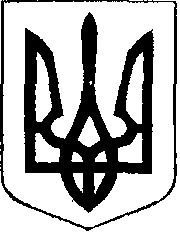                                                У К Р А Ї Н А            Жовківська міська рада  Львівського району Львівської області       3-тя позачергова  сесія VIІІ-го демократичного скликання 				         РІШЕННЯвід 24.12.2020 року    № 52	м. Жовква Про продовження гр.Крижанівській Н.С. договору оренди земельної  ділянки по вул. Равській, 7   в місті Жовкві.             Розглянувши заяву гр. Крижанівської Надії Степанівни  про продовження договору оренди земельної ділянки по вул. Равській, 7 в місті Жовкві, керуючись ст. 12, 123, 124 Земельного кодексу України , ст. 26 Закону України  «Про місцеве самоврядування в Україні», Жовківська  міська  радаВ И Р І Ш И Л А:	 1. Продовжити гр. Крижанівській Надії Степанівні  договору оренди земельної ділянки, кадастровий номер 4622710100:01:017:0203 для  обслуговування адміністративної будівлі площею    0,0803 га. по вул. Равській, 7  в м.Жовкві терміном на 3 (три) роки.             2. Орендну плату встановити в розмірі 5% від нормативно-грошової оцінки земельної ділянки, кадастровий номер 4622710100:01:017:0203  в м.Жовква  за 1 кв.м. в рік.             3. Зобов’язати  гр. Крижанівську Н.С.:             3.1. В 30-денний термін після прийняття рішення укласти договір оренди земельної ділянки в м.Жовкві по вул. Равській, 7.             4. Зареєструвати речове право на земельну ділянку у встановленому законом порядку.             5. Контроль за своєчасністю і повнотою сплати орендної плати покласти на завідувача фінансово-господарським відділом Марич Л.І.             6. Контроль за виконанням даного рішення покласти на комісію з питань регулювання земельних відносин та охорони навколишнього природного середовища.     Міський голова                                                                                 Олег ВОЛЬСЬКИЙ 